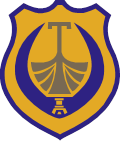 OPŠTINA TIVAT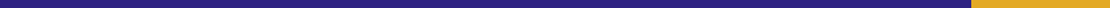 Sekretarijat za mlade, sport i socijalna pitanjaBroj: Tivat, _____._____.20______. godineKvartalni finansijski izvještaj sportskih organizacija za _________ godinu1. Realizovane aktivnosti u periodu izvještavanja2. Kratak opis problema/odstupanja koji su se javili tokom realizacije 3. Troškovi na realizaciji programaOvlašćeno lice sportske organizacije____________________________MP*Stranicu broj 4 ispunjava nadležni SekretarijatSportska organizacijaOdgovorno liceTelefonE-mailAdresaBrojAktivnostDatum početkaDatum završetkaIznos utrošenih sredstavaBrojVrsta troškaBr. Računa/faktureNaziv pravnog lica kome su uplaćena sredstvaBroj izvoda iz banke i datum transakcijeDatum prijema izvještajaIzvještaj prihvaćen DA                           NEPotrebna dopuna dokumentacije DA                           NEPotpis službenog licaNAPOMENA